AUTORIZZAZIONE GITA/VISITA D’ISTRUZIONEIl/La sottoscritto/a……………………………………………………………….…genitore dell’alunno/a………………………………………………………………, frequentante la classe …………… della scuola……………………………………………………………………………….□ AUTORIZZA□ NON AUTORIZZAIl figlio/a a partecipare alla gita/visita d’istruzione a……………………………………………………….che si effettuerà il giorno………………………dalle ore…………..alle ore…………….., con partenza da……………………………………………e rientro a……………………………………………………….,al costo di €……………..complessivi (€………………viaggio e €…………………….. visita).Data,………………………………………….  	Firma……………………………………………………………………………..AUTORIZZAZIONE GITA/VISITA D’ISTRUZIONEIl/La sottoscritto/a……………………………………………………………….…genitore dell’alunno/a………………………………………………………………, frequentante la classe …………… della scuola……………………………………………………………………………….□ AUTORIZZA□ NON AUTORIZZAIl figlio/a a partecipare alla gita/visita d’istruzione a……………………………………………………….che si effettuerà il giorno………………………dalle ore…………..alle ore…………….., con partenza da……………………………………………e rientro a……………………………………………………….,al costo di €……………..complessivi (€………………viaggio e €…………………….. visita).Data,………………………………………….  	Firma……………………………………………………………………………..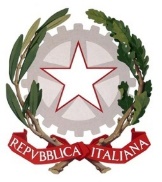 ISTITUTO COMPRENSIVO STATALE ALZANO LOMBARDO“Rita Levi-Montalcini”Via F.lli Valenti , 6 – 24022 Alzano Lombardo (BG) - C.F. 95118410166Cod.Mec. BGIC82100T – Sito www.icalzanolombardo.gov.it Tel. 035.511390 – Fax 035.515693Mail bgic82100t@istruzione.it - Pec bgic82100t@pec.istruzione.it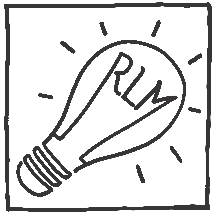 ISTITUTO COMPRENSIVO STATALE ALZANO LOMBARDO“Rita Levi-Montalcini”Via F.lli Valenti , 6 – 24022 Alzano Lombardo (BG) - C.F. 95118410166Cod.Mec. BGIC82100T – Sito www.icalzanolombardo.gov.it Tel. 035.511390 – Fax 035.515693Mail bgic82100t@istruzione.it - Pec bgic82100t@pec.istruzione.it